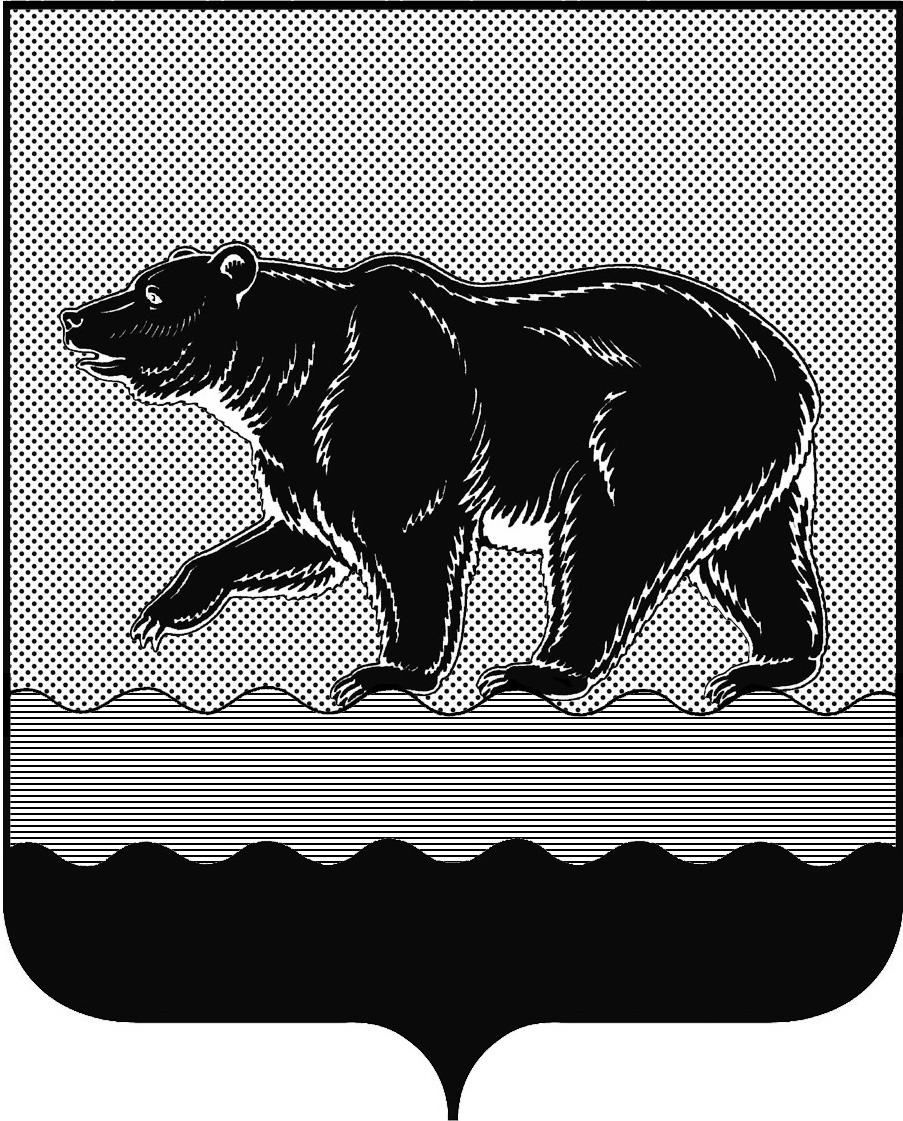 СЧЁТНАЯ ПАЛАТАГОРОДА НЕФТЕЮГАНСКА16 микрорайон, 23 дом, помещение 97, г. Нефтеюганск, 
Ханты-Мансийский автономный округ - Югра (Тюменская область), 628310  тел./факс (3463) 20-30-55, 20-30-63 E-mail: sp-ugansk@mail.ru www.admugansk.ru Заключение на проект постановления администрации города Нефтеюганска «О порядке предоставления субсидий субъектам малого и среднего предпринимательства, осуществляющим деятельность в отраслях, пострадавших от распространения новой коронавирусной инфекции» Счётная палата в соответствии с пунктом 7 части 2 статьи 9 Федерального закона от 07.02.2011 № 6-ФЗ «Об общих принципах организации и деятельности контрольно-счётных органов субъектов Российской Федерации и муниципальных образований» проводит финансово-экономическую экспертизу проектов муниципальных правовых актов (включая обоснованность финансово-экономических обоснований) в части, касающейся расходных обязательств муниципального образования.Для проведения экспертизы представлен проект постановления администрации города Нефтеюганска «О порядке предоставления субсидий субъектам малого и среднего предпринимательства, осуществляющим деятельность в отраслях, пострадавших от распространения новой коронавирусной инфекции» (далее – проект Порядка). По результатам экспертизы установлено:1. Абзацем пятым пункта 2.2.5 проекта Порядка предусмотрено, что администратор направляет запросы в департамент образования и молодёжной политики администрации города Нефтеюганска (в случае обращения субъекта, осуществляющего образовательную деятельность (ОКВЭД 85)), департамент муниципального имущества администрации города Нефтеюганска, департамент градостроительства и земельных отношений администрации города Нефтеюганска, для получения информации о соответствии пункту 2.6.2 проекта Порядка. Вместе с тем, пунктом 2.6.2 проекта Порядка установлены требования, которым должны соответствовать заявители на 01.01.2020, а именно отсутствие неисполненной обязанности по уплате налогов, сборов, страховых взносов, пеней, штрафов, процентов, подлежащих уплате в соответствии с законодательством Российской Федерации о налогах и сборах.Рекомендуем устранить указанное несоответствие, поскольку указанная в пункте 2.6.2 проекта Постановления информация подлежит запросу в налоговом органе, что и предусмотрено абзацем четвёртым пункта 2.2.5 проекта Порядка.2. В проекте Порядка имеются ссылки на отсутствующие в нём пункты, а именно:2.1. В пункте 2.5.3 содержится ссылка на пункт 4.2.1, который отсутствует в проекте Порядка.2.2. В пункте 2.3.5 содержится ссылка на пункт 2.6, который отсутствует в проекте Порядка.Рекомендуем устранить указанное замечание.3. В соответствии с пунктом 3 статьи 78 Бюджетного кодекса Российской Федерации (далее по тексту – БК РФ) муниципальные правовые акты, регулирующие предоставление субсидий юридическим лицам (за исключением субсидий муниципальным учреждениям), индивидуальным предпринимателям, а также физическим лицам - производителям товаров, работ, услуг, должны соответствовать общим требованиям, установленным Правительством Российской Федерации.Постановлением Правительства Российской Федерации от 06.09.2016 № 887 утверждены общие требованиях к нормативным правовым актам, муниципальным правовым актам, регулирующим предоставление субсидий юридическим лицам (за исключением субсидий государственным (муниципальным) учреждениям), индивидуальным предпринимателям, а также физическим лицам – производителям товаров, работ, услуг (далее по тексту – Общие требования).	Согласно части 5 Общих требований, требования к отчётности предусматривают определение порядка, а также сроков и формы представления получателем субсидии отчётности о достижении результатов, и право главного распорядителя как получателя бюджетных средств устанавливать в соглашении сроки и формы представления получателем субсидии дополнительной отчётности.Таким образом, требования к отчётности, а именно порядок, сроки и формы её предоставления должны содержаться в  муниципальном правовом акте, регулирующем предоставление субсидий.В нарушение указанной нормы в пункте 3.2 проекта Порядка предусмотрено, что сроки и формы отчётности устанавливаются в соглашении. Рекомендуем устранить указанное несоответствие.4. Пунктом 3.3 проекта Порядка предусмотрено: «Хранить документы, представленные на получение субсидии, в течение пяти лет с момента подписания соглашения.». Рекомендуем дополнить указанную норму информацией об органе, на который возложена обязанность по хранению документов.  По результатам проведения экспертизы просим рассмотреть рекомендации, содержащиеся в настоящем заключении и направить в наш адрес информацию о принятых решениях в срок до 10.07.2020 года. Председатель                             			   		         С.А. ГичкинаИсполнитель:начальник инспекторского отдела № 1Счётной палаты города НефтеюганскаПортнова Людмила НиколаевнаТел. 8 (3463) 203054Исх.СП-323-029.06.2020 г.ДиректоруДепартамента экономического развития администрации города НефтеюганскаГригорьевой С.А. 